О внесении изменений в постановлениеадминистрации Мариинско-Посадского района от 18.09.2018 г. № 664 «Об утверждениисостава комиссий при администрации Мариинско-Посадского района Чувашской Республики»В связи с кадровыми изменениями администрация Мариинско-Посадского района Чувашской Республики п о с т а н о в л я е т:Внести изменение в постановление администрации Мариинско-Посадского района от 18.09.2018 № 664 «Об утверждении состава комиссий при администрации Мариинско-Посадского района Чувашской Республики».Состав районной санитарной противоэпидемической комиссии изложить в новой редакции, согласно приложению к настоящему постановлению.Настоящее постановление вступает в силу со дня  подписания.И.о. главы администрацииМариинско-Посадского района                                                                         Е.В. МатюшоваПриложение к постановлению администрации Мариинско-Посадского района от 26.03.2020   № 251.      Чёваш РеспубликинС.нт.рвёрри район.н администраций. Й Ы Ш Ё Н УС.нт.рвёрри хули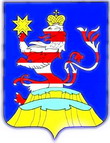 Чувашская РеспубликаАдминистрацияМариинско-Посадского районаП О С Т А Н О В Л Е Н И Е26.03.2020 №  251 г. Мариинский Посад3. РАЙОННАЯ САНИТАРНО-ПРОТИВОЭПИДЕМИЧЕСКАЯ КОМИССИЯ3. РАЙОННАЯ САНИТАРНО-ПРОТИВОЭПИДЕМИЧЕСКАЯ КОМИССИЯ3. РАЙОННАЯ САНИТАРНО-ПРОТИВОЭПИДЕМИЧЕСКАЯ КОМИССИЯМАТЮШОВА Е.В-заместитель главы администрации- начальник отдела культуры и социального развития (председатель комиссии)СМИРНОВА О.Ю.-ведущий специалист территориального органа Федеральной службы по надзору в сфере защиты прав потребителей и благополучия человека по Чувашской Республике – Чувашии (заместитель председателя комиссии) (по согласованию)ДАНИЛОВ И.В.-заместитель начальника отдела градостроительства и развития общественной инфраструктуры  администрации района (заместитель председателя комиссии)АНДРЕЕВА А.Н.-ведущий специалист-эксперт отдела градостроительства и развития общественной инфраструктуры  администрации района (секретарь комиссии)ВЕДЕНЕЕВА М.М.-управляющий делами- начальник отдела организационной работы администрации района АРСЕНТЬЕВА С.В.-начальник отдела образования и молодежной политики администрации района НИКОЛАЕВА М.Н.-главный врач  БУ «Мариинско-Посадская центральная районная больница» им. Н.А. Геркена Минздрава Чувашии (по согласованию)УЛАНКОВА В.Л.-начальник БУ ЧР «Мариинско-Посадская РС по ББЖ» Госветслужбы Чувашии (по согласованию)